ZAPRASZAMY NA ZBIÓRKI ZUCHOWE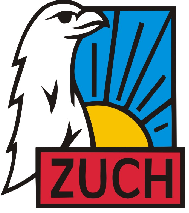 W każdy czwartek o godzinie 17:30w sali konferencyjnej Szkoły Podstawowej
imienia A. i Wł. Niegolewskich w Opalenicy odbywają się zbiórki zuchowe. Zapraszamy serdecznie wszystkie zainteresowane dzieci.Zapewniamy: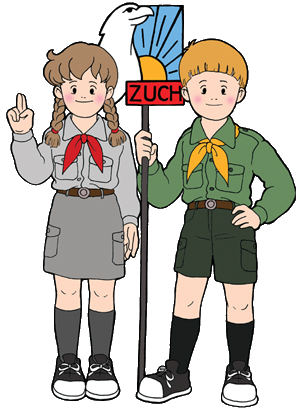 - dobrą zabawę,- mnóstwo pomysłów,- dobre humory,- otwarte drzwi dla każdego chętnego do wspólnej zabawy.CZUJ!Zajęcia prowadzi drużynowa Urszula Jawidzyktelefon kontaktowy: 694734010